Requérant : EntrepreneurTravauxLa délivrance d’une autorisation pour l’utilisation temporaire du domaine public ou privé de la Commune d’Attalens, ou d’un fonds qui lui est assimilé, ne dispense pas le requérant de l’obtention préalable des autorisations légales lorsque celles-ci sont nécessaires (permis de construire, autorisation de travaux, avis d’ouverture de chantiers, signalisation, etc.)Au nom du maître de l’ouvrage, de la direction des travaux et de l’entrepreneur, le requérant déclare connaître le règlement communal du 1er décembre 2009 concernant l’usage du domaine public ou privé de la Commune, les dispositions relatives aux normes valables pour les travaux de fouilles sur la voie publique, ainsi que celles sur la signalisation des chantiers sur les routes.Documents à fournir :  Plan de situation avec installation complète (1:500)Attalens, le	     				Le requérant : Tournez svp !ConstatsVision locale avant travaux effectuée le      Commune d’Attalens, Service technique : 					Le requérant : 						Vision locale après travaux effectuée le      Commune d’Attalens, Service technique : 					Le requérant : 						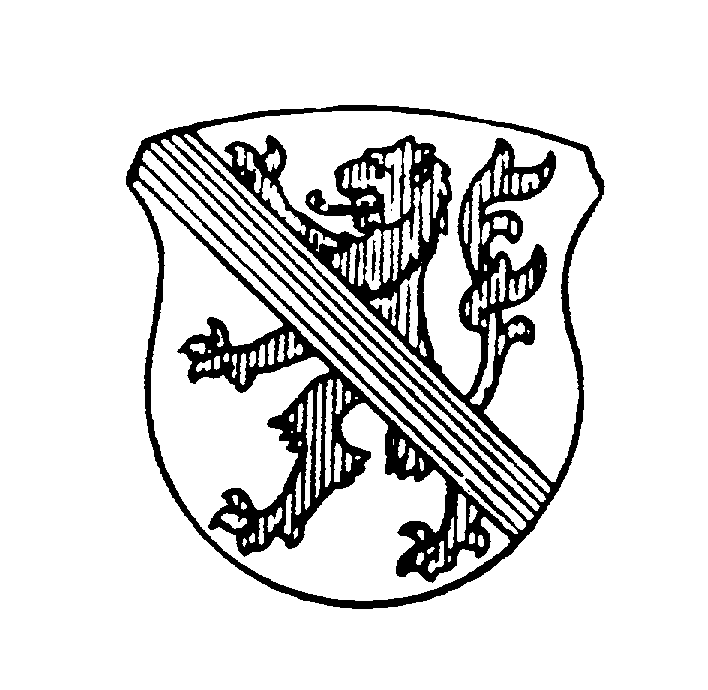 Commune d’AttalensDemande d’utilisation du domaine public ou privé de la CommuneEmprises pour travaux, fouilles, échafaudages, dépôtsNom, PrénomAdresseNPA, localitéTéléphoneFaxAdresse emailRaison socialeAdresseNPA, localitéTéléphoneFaxAdresse emailEmplacement des travaux (rue et numéro)Article du cadastreDate début des travauxDurée d’utilisationNature des travaux ou dépôtsSurface nécessaire LongueurLargeur